В рамках декады «Бала құқығы- адам құқығы», также кампании «Детство без жестокости и насилия» среди учащихся 9-11 классов учителями русского языка и литературы Лось Т.Н., Цыбиной Е.А., Шакирзяновой Н.М. и социальным педагогом Бейсекеевой З.Р.   организован конкурс эссе на тему «Мы против насилия в отношении женщин и детей».  Целью конкурса является формирование у детей позиции неприятия любых форм насилия, сознательного отношения к личной безопасности и информирование детей о деятельности детского телефона доверия.Задачи:● широкое распространение информации о деятельности службы Детского телефона доверия в детской и подростковой среде;● расширение знаний о способах получения экстренной психологической помощи, в том числе по телефону доверия;● осознание собственных переживаний, связанных с кризисными и трудными жизненными ситуациями, в том числе домашнего насилия, школьного буллинга (травли со стороны сверстников), жестокого обращения и т.д.;● формирование навыков противостояния насилию и обращения за профессиональной помощью в субъективно сложных жизненных ситуациях;● раскрытие творческих способностей и социальной активности детей.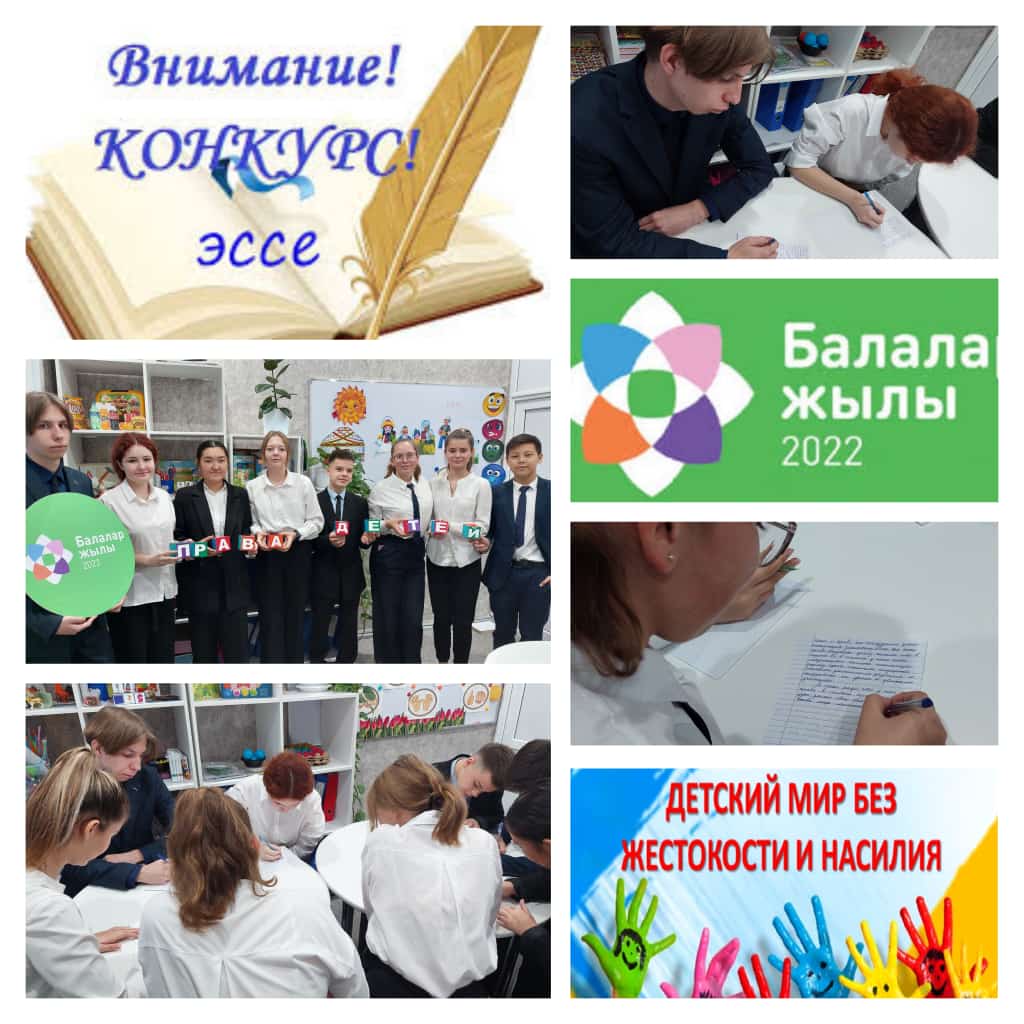 